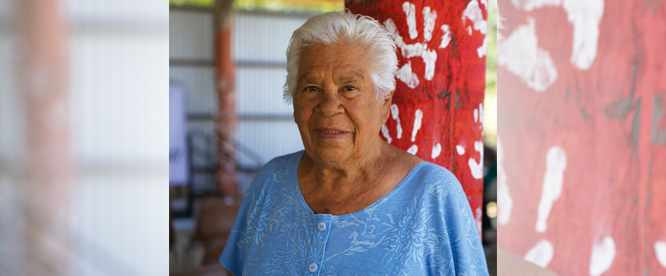 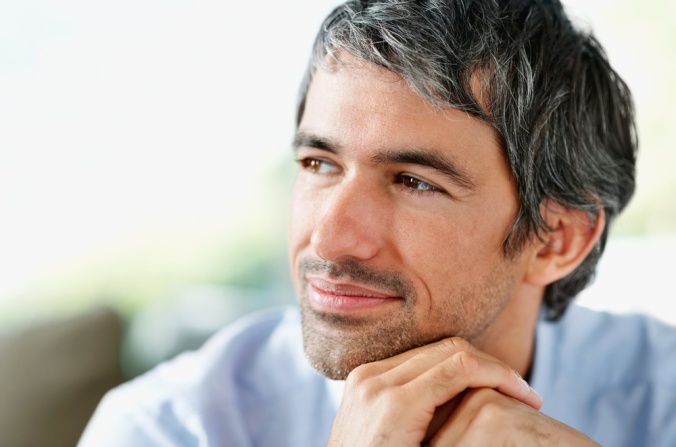 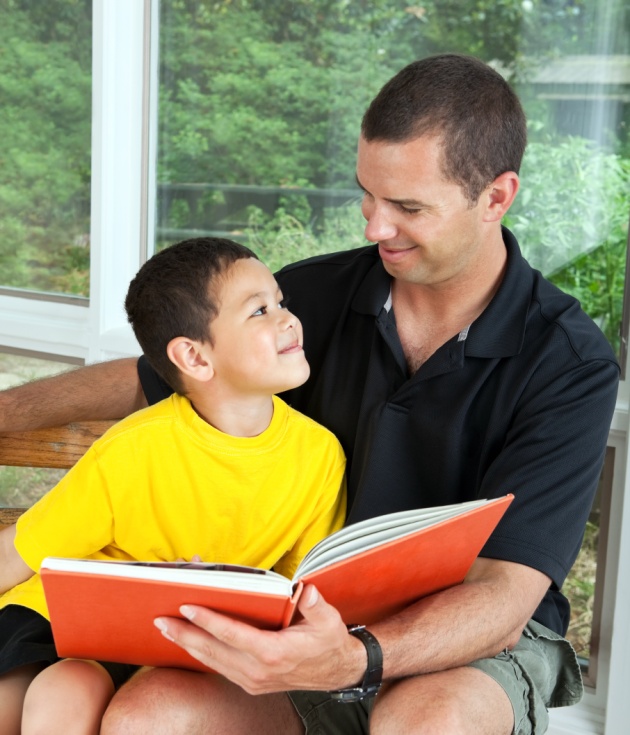 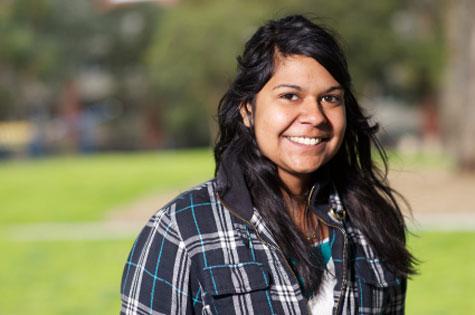 CONFIDENT COMMUNICATIONConfident Communication is a short course for job seekers designed to:Empower and build self-confidence Assist in overcoming barriers to employmentImprove communication skills during interviewsImprove relationship communicationsTopics covered include: How the brain works Emotions and behaviour Dealing with conflict Communication skillsOvercoming fear and anxiety Mental flexibility Please phone Dee from Youth Connections on 4928 5243 to register your interest in the course or phone Phil from Centacare for more information on 1300 523 985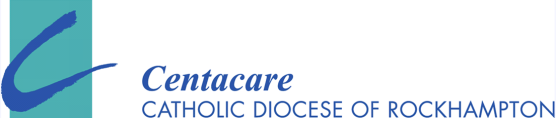 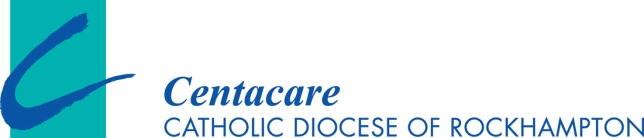 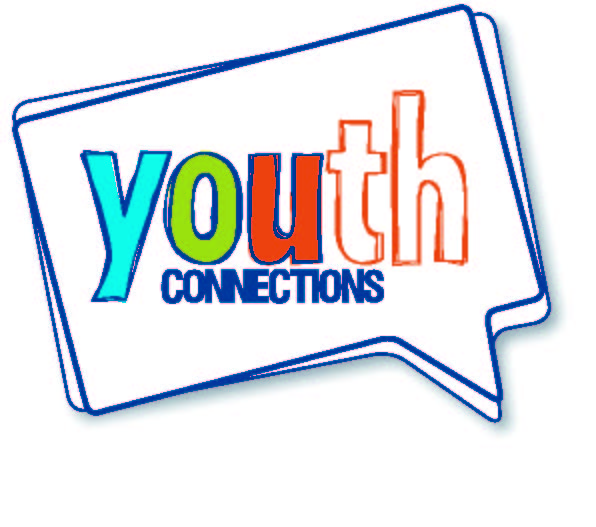 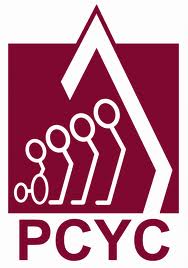 Delivered By:Rockhampton Centacare When:18 Sept 2014 Venue:Youth Connections 192 Dean St, RockhamptonRSVP:12 Sept 2014Course Cost:FreeTime:11am to 1pm